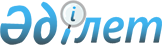 О составе Комитета по Государственным премиям Республики Казахстан в области литературы, искусства и архитектуры при Кабинете Министров Республики Казахстан
					
			Утративший силу
			
			
		
					Постановление Кабинета Министров Республики Казахстан от 20 сентября 1994 г. N 1036. Утратило силу - постановлением Правительства РК от 30 июля 1996 г. N 949 ~P960949



          Кабинет Министров Республики Казахстан постановляет:




          1. Утвердить состав Комитета по Государственным премиям
Республики Казахстан в области литературы, искусства и архитектуры
при Кабинете Министров Республики Казахстан (прилагается).




          2. Признать утратившим силу постановление Кабинета Министров
Республики Казахстан от 20 октября 1992 г. N 882 "О составе
Комитета по Государственным премиям Республики Казахстан в области
литературы, искусства и архитектуры при Кабинете Министров 
Республики Казахстан" (САПП Республики Казахстан, 1992 г., N 40,
ст. 602).




Премьер-министр Республики Казахстан





                                            Утвержден



                                   постановлением Кабинета Министров
                                       Республики Казахстан
                                   от 20 сентября 1994 г. N 1036











                                                          Состав




            Комитета по Государственным премиям Республики
        Казахстан в области литературы, искусства и архитектуры
              при Кабинете Министров Республики Казахстан 
<*>

     Сноска. Состав Комитета изменен - постановлением Кабинета 
             Министров Республики Казахстан от 22 декабря 1994 г.
             N 1446.         

                            Президиум
Есимов А.С.               - Заместитель Премьер-министра Республики
                            Казахстан (председатель Комитета)
Абдиков Т.                - помощник Президента Республики Казахстан
                            по вопросам культуры (заместитель
                            председателя Комитета)
Абдрахманов С.            - первый заместитель заведующего Отделом
                            культуры и по связям с общественными
                            объединениями Управления Делами Кабинета
                            Министров Республики Казахстан 
                            (заместитель председателя Комитета)
Исахов О.                 - ответственный работник Отдела культуры и 
                            по связям с общественными объединениями
                            Управления Делами Кабинета Министров
                            Республики Казахстан (ответственный
                            секретарь Комитета)
Кабдолов З.               - академик Национальной академии наук
                            Республики Казахстан
Монтахаев К.Ж.            - заслуженный архитектор Республики
                            Казахстан
Оразбаев С.К.             - народный артист Республики Казахстан
Сарсенбаев А.             - Министр печати и массовой информации
                            Республики Казахстан
Щеголихин И.П.            - народный писатель Казахстана

                  Секция литературы
Бельгер Г.К.              - прозаик, переводчик
Исабеков Д.               - прозаик, директор издательства "Жазушы"
Каскабасов С.А.           - литературовед, доктор филологических
                            наук
Кирабаев С.С.             - академик Национальной академии наук,
                            директор Института литературы и 
                            искусства имени М. Ауэзова Национальной
                            академии наук Республики Казахстан
Магауин М.М.              - прозаик, главный редактор журнала
                            "Жулдыз"
Молдагалиев Т.            - поэт, главный редактор журнала
                            "Балдырган"
Муртаза Ш.                - прозаик, народный писатель Казахстана
Мурзагалиев К.Г.          - поэт, директор издательства "Балауса"
Найманбаев К.             - прозаик, первый секретарь правления
                            Союза писателей Казахстана
Нурпеисов А.К.            - прозаик, народный писатель Казахстана
Сериккалиев З.            - литературовед
Симашко М.Д.              - прозаик 
Скакбаев М.С.             - прозаик, начальник Казахского 
                            государственного агентства Республики
                            Казахстан по авторским и смежным правам
Унгарсынова Ф.            - поэтесса, главный редактор журнала
                            "Ак желкен"
Шангытбаев К.             - поэт, переводчик

              Секция музыки, театра, кино и телевидения
Абдрашев Т.А.             - дирижер, художественный руководитель
                            Государственного симфонического
                            оркестра Республики Казахстан
Амиркулов А.              - кинорежиссер
Андриасян Р.С.            - режиссер, художественный руководитель
                            Государственного русского театра 
                            драмы имени М.Ю. Лермонтова
Байбосынов К.             - вокалист, народный артист Республики
                            Казахстан
Вовнянко И.А.             - кинооператор
Джаганова А.К.            - драматург, председатель Комитета
                            Верховного Совета Республики Казахстан
                            по культуре, печати, средствам массовой
                            информации и общественным объединениям
Жаманбаев Б.А.            - народный артист Республики Казахстан,
                            директор Казахского государственного
                            театра оперы и балета имени Абая
Жуманиязов Б.С.           - композитор, первый секретарь правления
                            Союза композиторов Казахстана
Казакбаева Г.             - актриса, заслуженная артистка Республики
                            Казахстан
Манихин В.П.              - актер, заслуженный артист Республики
                            Казахстан
Мукаев Б.С.               - драматург, начальник Управления 
                            театрального искусства Министерства
                            культуры Республики Казахстан
Мухамеджанов К.           - драматург
Сейтметов Р.Н.            - режиссер, художественный руководитель
                            Государственного театра для детей и
                            юношества имени Г.Мусрепова
Тлендиев Н.А.             - композитор, народный артист СССР
Шарипова Ф.               - актриса, народная артистка СССР

                Секция изобразительного искусства и архитектуры
Гурьев А.А.               - художник-график
Досмагамбетов Т.С.        - скульптор, председатель правления
                            Союза художников Казахстана
Исмаилова Г.М.            - живописец, народный художник Республики
                            Казахстан
Ким В.Н.                  - архитектор
Ли К.В.                   - искусствовед
Сарсенбаев О.             - директор издательства "Онер"
Симаков А.П.              - художник-монументалист
Сулейменов Т.Б.           - художник-оформитель, президент Союза
                            дизайнеров Казахстана
Тельжанов К.Т.            - живописец, народный художник СССР
Тулепбаев Е.              - живописец
Шаймерденов С.Ж.          - архитектор, президент Союза архитекторов
                            Казахстана

      
      


					© 2012. РГП на ПХВ «Институт законодательства и правовой информации Республики Казахстан» Министерства юстиции Республики Казахстан
				